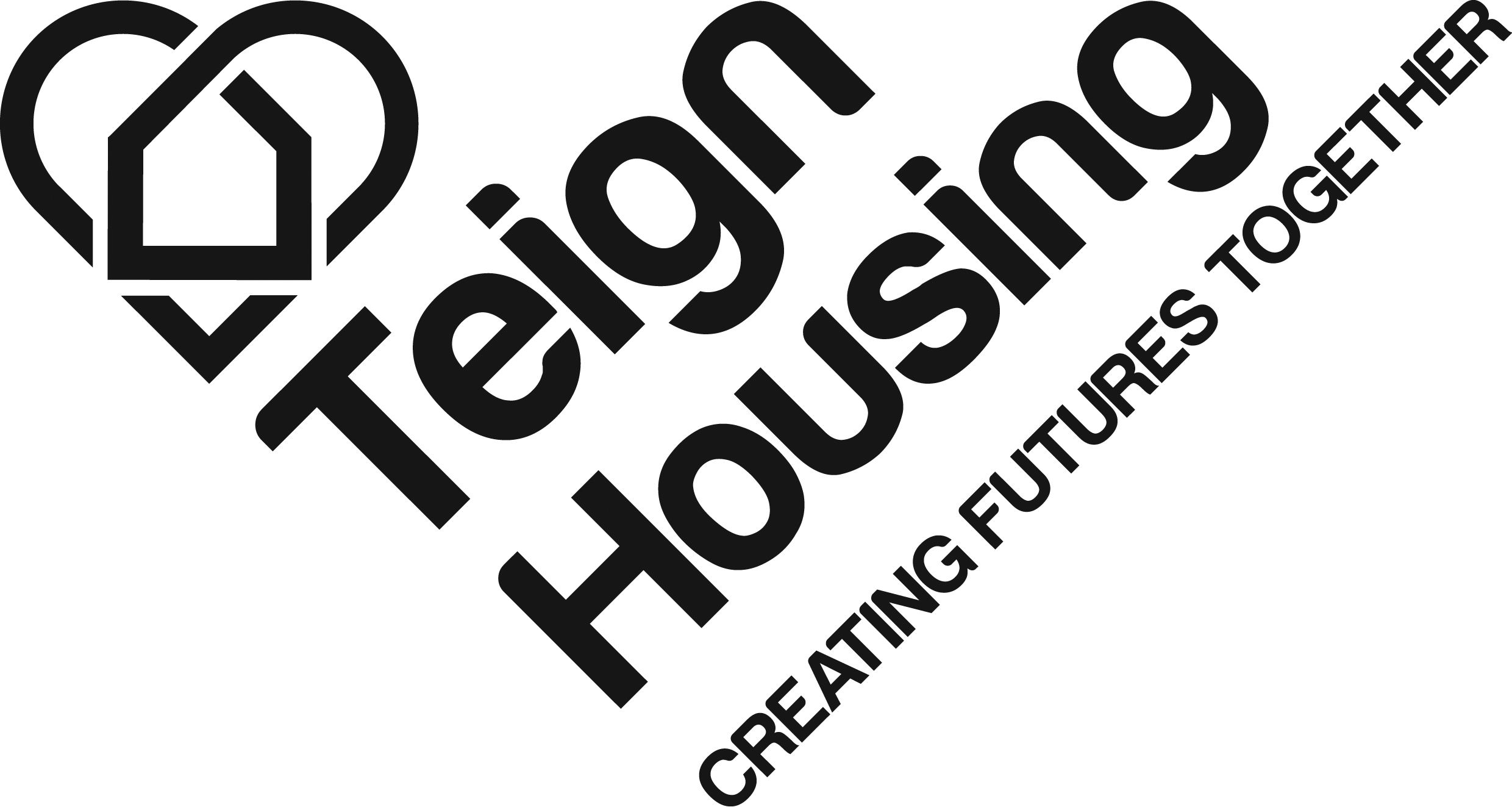 Person Specification – Management AccountantQualitiesEssentialDesirableQualificationsPart/Fully qualified (CCAB/CIMA) or Qualified by Experience.Substantial Management accounting experienceCompetenciesDrive and commitmentHighly developed interpersonal skillsFlexible and able to work as part of a teamHigh level of literacy and numeracyAble to analyse and scrutinise financial and non-financial informationAbility to communicate financial information to a non financial audienceAble to manage own workload to meet targets and deadlinesMaintain clear and accurate recordsKnowledge and experienceIn depth knowledge of:General ledger and journalsAsset registersStatutory accountsVATReportingManagement accounting concepts Maintenance of financial systemsUnderstanding of accounting requirements for capital projectsWorking knowledge of key aspects of RSL business and financeComputer literate and fully conversant with MS Office applications, particularly Excel.Experience of adopting new work practicesPersonal integrityAble to deal in a professional manner with colleagues, and people outside the organisationCommitment to continuous training and development